SOMEOHerrschaftliches 7 ½-Zimmer-Tessinerhausmit Pergola und Wiesenflächen …………………………………………..………………..………………………………………………..…………………………….casa ticinese patriziale di 7 ½ localicon pergola e prati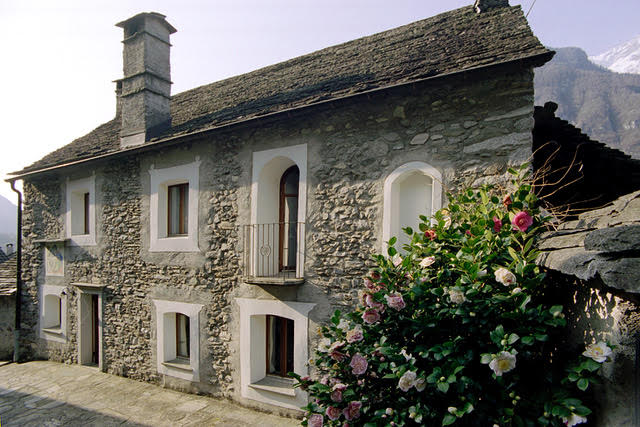                                             4180/3073Fr. 975‘000.--  Standort | Umgebung6674 Someo, Nucleo 14Region:	MaggiatalLage:	sehr ruhig und sonnigAussicht:	schöner AusblickSchulen:	jaEinkauf:	jaöffentlicher Verkehr:	300mDistanz nächste Stadt:	20kmDistanz Autobahn:	42km  BeschreibungDieses 7 ½-Zimmer-Tessinerhaus liegt an sonniger, sehr ruhiger Lage im oberen Dorfteil von Someo im mittleren Maggiatal. Das alte Tessiner Dorfhaus wurde vom heutigen Eigentümer vollständig erneuert und luxuriös ausgebaut. Es versprüht ein rustikales Wohnambiente in grossflächigen, hohen Räumen und erfüllt höchste Ansprüche. Im Erdgeschoss gelangt man vom Eingang in die grossflächige Wohnküche mit Kochinsel und grossem Esstisch. Nebenan liegt der heimelige Wohnraum mit Kamin. Ueber die Loggia gelangt man in die Dusche/WC und in ein Abschlusszimmer mit Rundtreppe in ein obenliegendes Zimmer. Im Obergeschoss sind drei grosse Schlafzimmer mit vorgelagerter gedeckter Loggia eingebaut. Im grossen Schlafraum ist eine Dusche/WC integriert. Der grosse, offene Estrich könnte noch ausgebaut werden. Besonders imposant wirken die drei Gewölbekeller, die über einen separaten Eingang von der Dorfgasse aus betreten werden können. Es gibt zudem noch zwei weitere KellerräumeDem Gebäude vorgelagert sind ein Vorplatz und über drei Treppenstufen eine schöne Pergola mit Steintisch und Kamin. Oberhalb angrenzend gibt es noch zwei Wiesenparzellen mit schönem Ausblick auf das malerische Dorf und die umliegenden Berghänge. Diese Liegenschaft kann als herrschaftlicher Feriensitz oder auch als Wohndomizil genutzt werden.Das Haus ist nicht mit dem Auto gut erreichbar. Im Umkreis von 200 m gibt es verschiedene Gratisparkplätze der Gemeinde. In ca. 20 Fahrminuten erreicht man Locarno und den Lago Maggiore. Die Autobahn A2 in Bellinzona-Süd ist 40 Minuten entfernt. Im den nahen Dörfern Maggia und Cevio gibt es grössere Einkaufsgeschäfte.  HighlightsStilvolles, herrschaftliches Tessinerhaus mit hochwertigem Wohnambientegrossflächige, hohe Wohn- und Schlafräumebesonders schöne drei Steinkellerschöne Aussenbereiche mit Pergola und Wiesenparzellensehr ruhige, sonnige LageFerienwohnsitz wie Wohndomizil möglichPosizione | Dintorni6674 Someo, nucleo 14Regione: Valle MaggiaPosizione: molto tranquilla e soleggiataVista: bella vistaScuole: sìAcquisto: sìtrasporto pubblico: 300mDistanza dalla prossima città: 20kmDistanza autostrada: 42 km  DescrizioneQuesta casa ticinese di 7 ½ locali si trova in posizione soleggiata e molto tranquilla nella parte alta del paese di Someo, nella centrale Valle Maggia. L'antica casa di paese ticinese è stata completamente ristrutturata e lussuosamente ampliata dall'attuale proprietario. Irradia un ambiente abitativo rustico in ambienti grandi e alti e soddisfa le esigenze più elevate. Al piano terra, dall'ingresso si accede alla grande cucina-soggiorno con isola di cottura e grande tavolo da pranzo. Accanto si trova l'accogliente soggiorno con camino. Attraverso la loggia si raggiunge la doccia/WC e un'ultima stanza con scala a chiocciola in una stanza dei soffioni. Al piano superiore ci sono tre grandi camere da letto con loggia coperta. Nella grande camera da letto è integrata una doccia/WC. Il grande massetto aperto può ancora essere esteso. Particolarmente impressionanti sono le tre cantine a volta, alle quali si può accedere dalla Dorfgasse attraverso un ingresso separato. Ci sono anche altre due cantineDi fronte all'edificio si trova un piazzale e su tre gradini un bellissimo pergolato con tavolo in pietra e camino. Sopra di esso ci sono due appezzamenti di prati con una splendida vista sul pittoresco villaggio e sui pendii delle montagne circostanti. Questo immobile può essere utilizzato come residenza di villeggiatura signorile o anche come residenza residenziale.La casa non è facilmente raggiungibile in auto. In un raggio di 200 m ci sono diversi posti auto gratuiti nella comunità. Locarno e il Lago Maggiore sono raggiungibili in circa 20 minuti d'auto. L'autostrada A2 a Bellinzona-Sud dista 40 minuti. Nei vicini paesi di Maggia e Cevio ci sono negozi più grandi.  HighlightsElegante e maestosa casa ticinese con un ambiente abitativo di alta qualitàgrandi e alti saloni e camere da lettoparticolarmente belle tre cantine in pietrabellissime aree esterne con pergolato e appezzamenti di pratomolto tranquillo, posizione soleggiataPossibile residenza di vacanza come domicilio di residenza                             Wohn-/Essbereich mit Küche         soggiorno, pranzo e cucina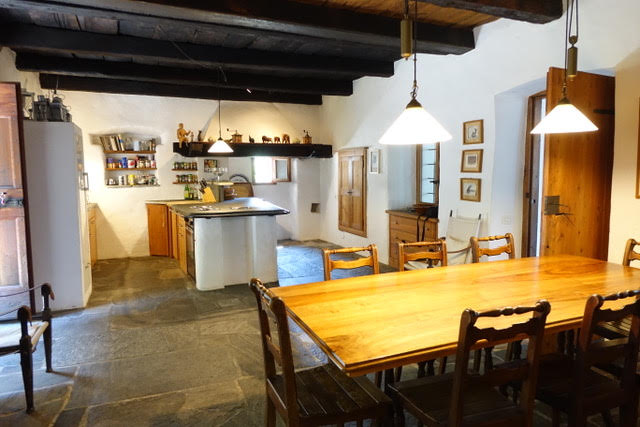 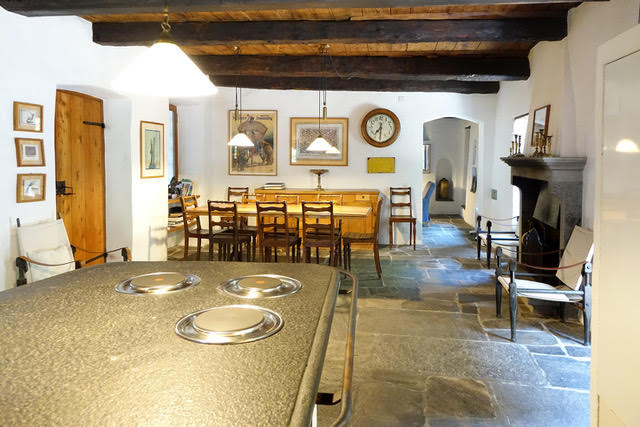 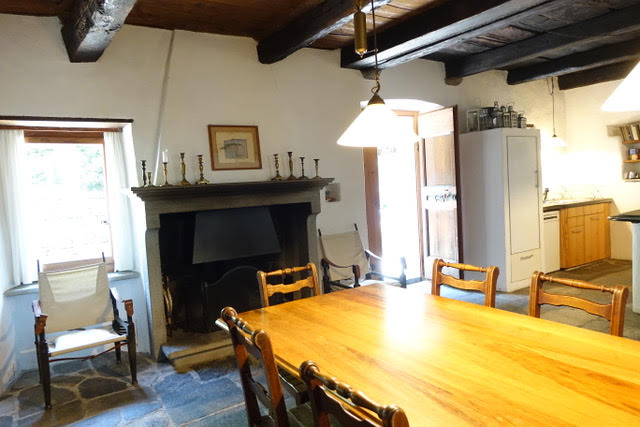 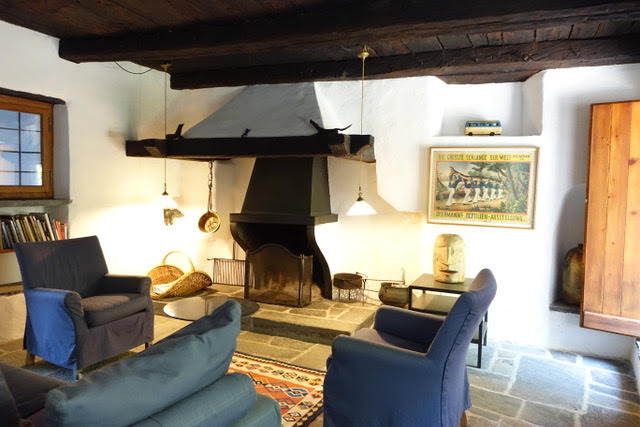                            Dusche/WC und Schlafzimmer         doccia e camere da letto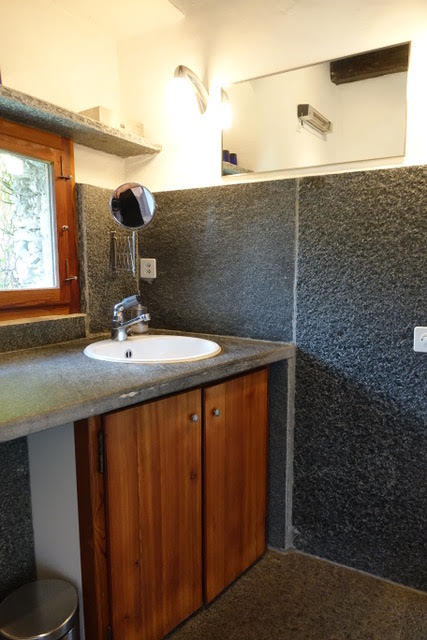 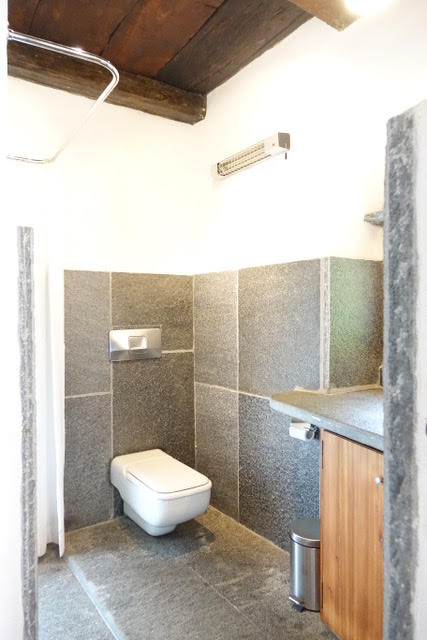 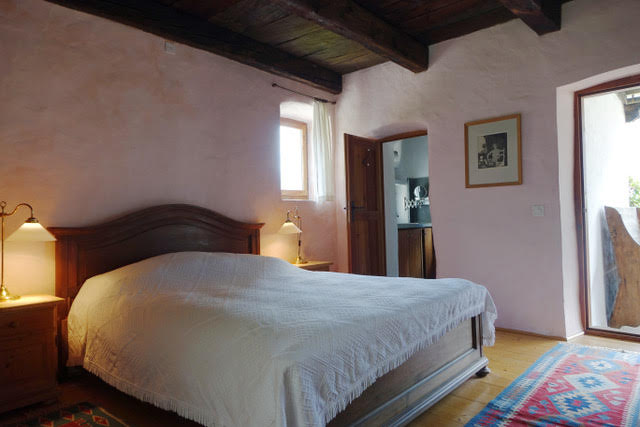 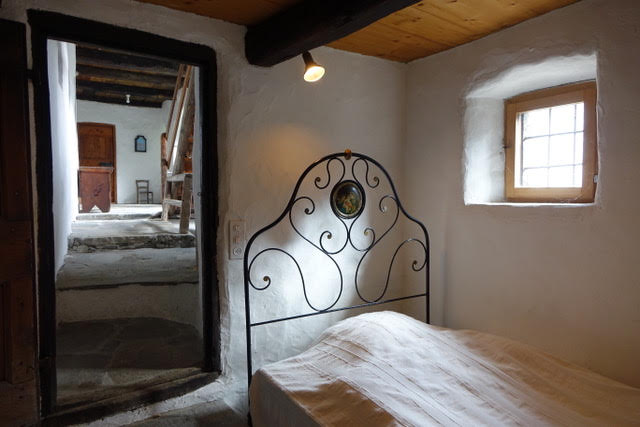 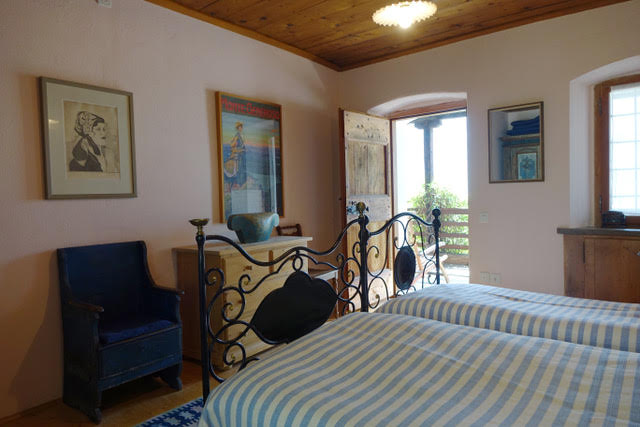 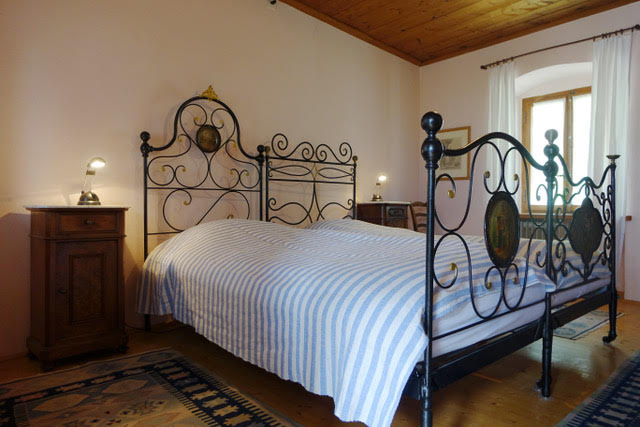                            Bad, Schlafzimmer und Balkon         bagno, camera da letto e balcone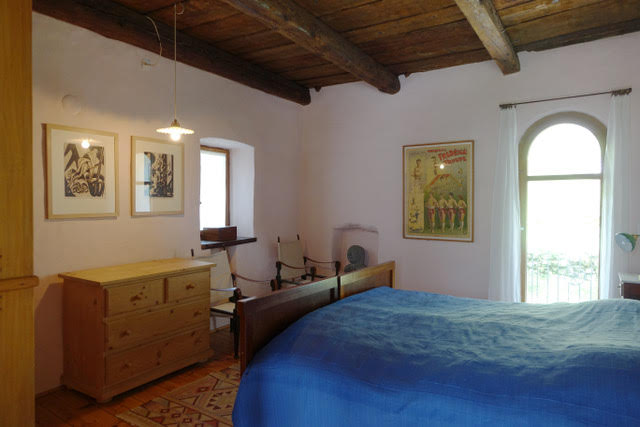 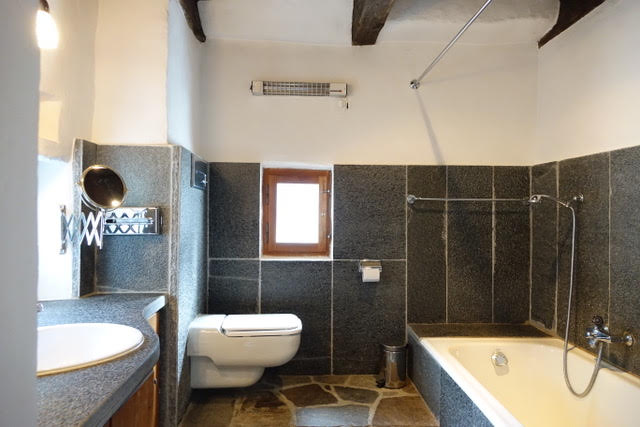 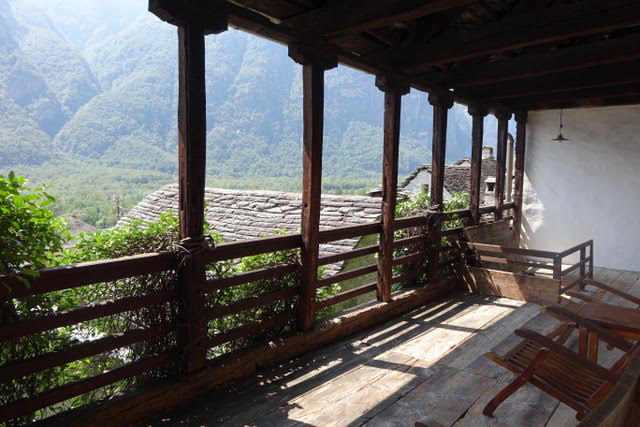 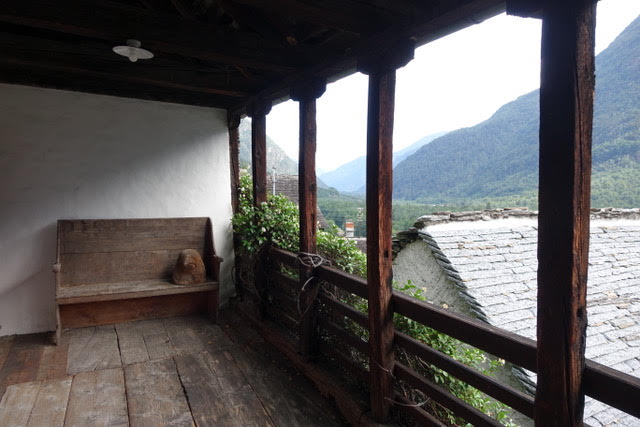 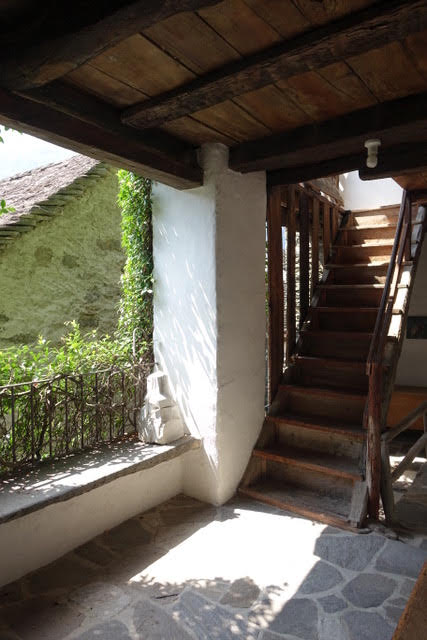 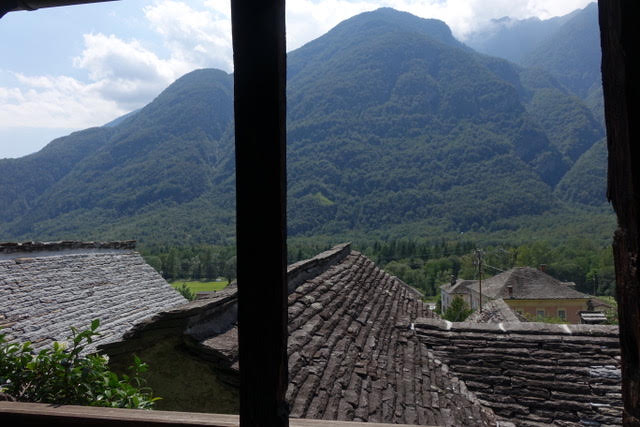             	     Pergola, Terrasse und Portico           pergola, terrazza e portico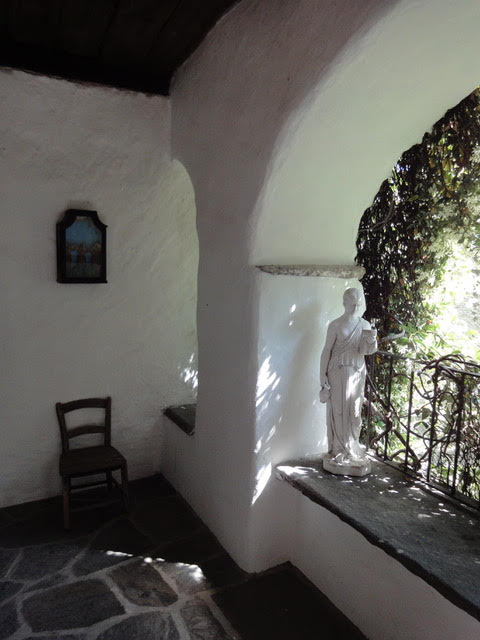 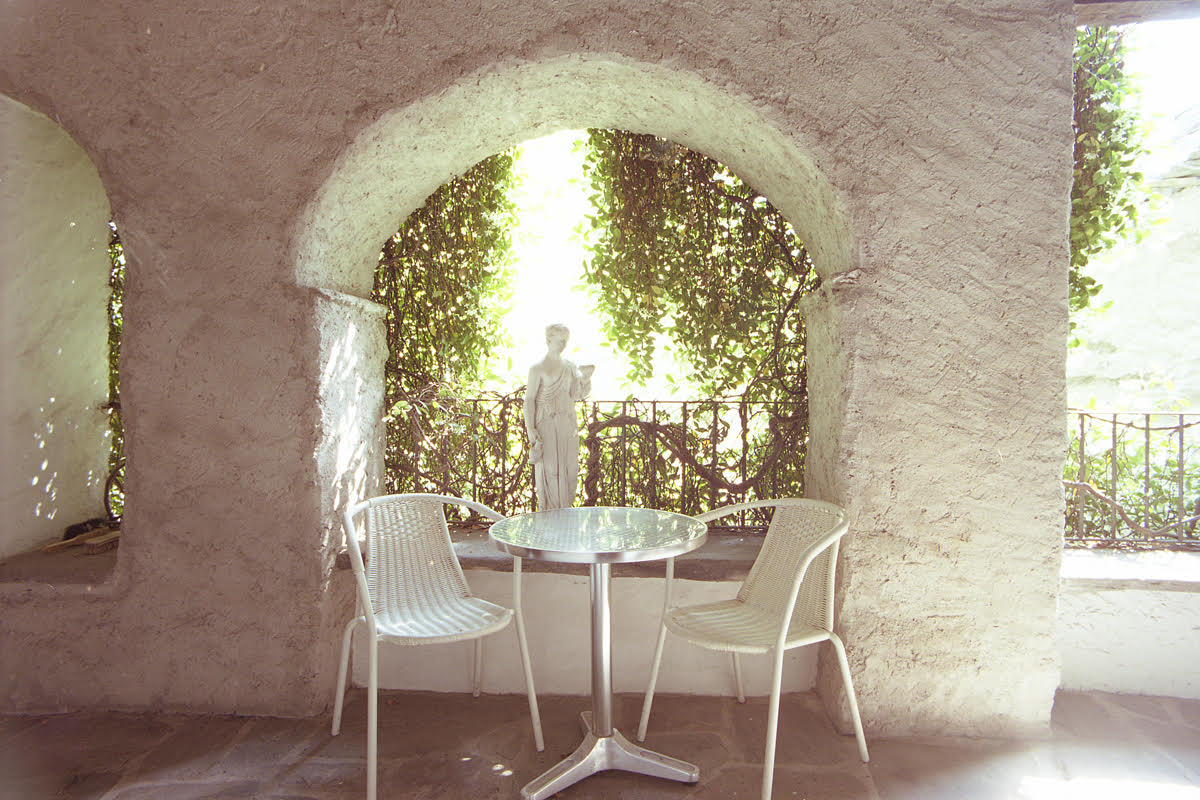 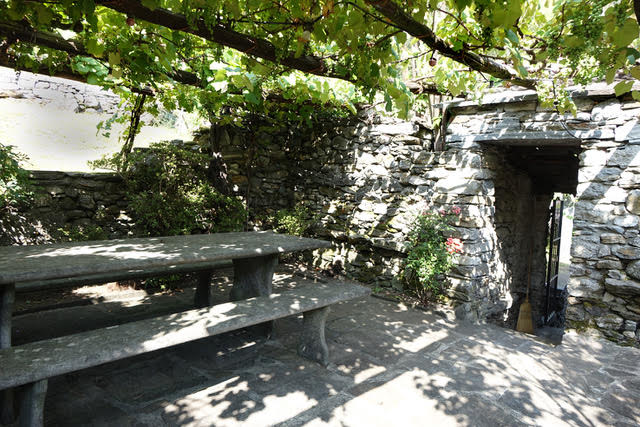 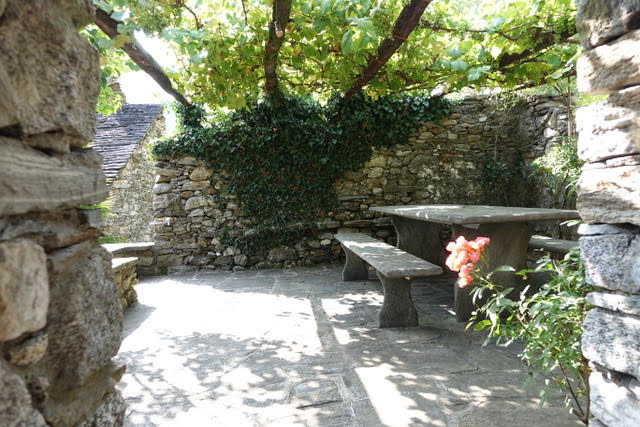 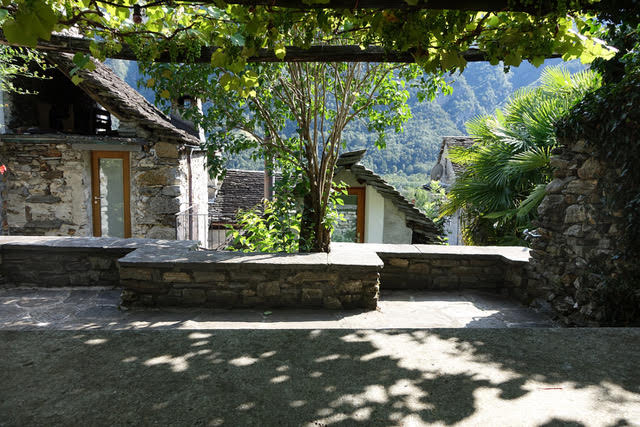 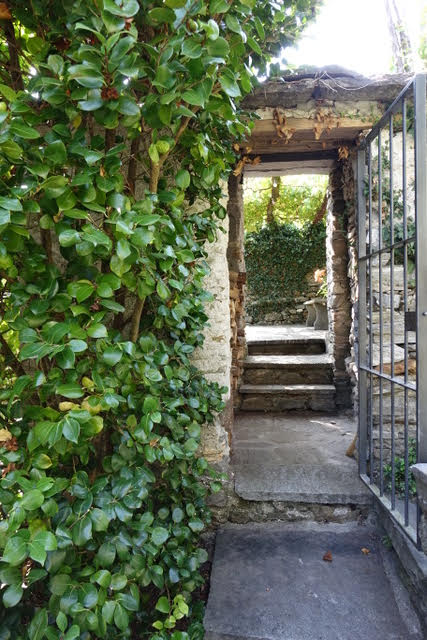                                                       Kellerräume         piano cantina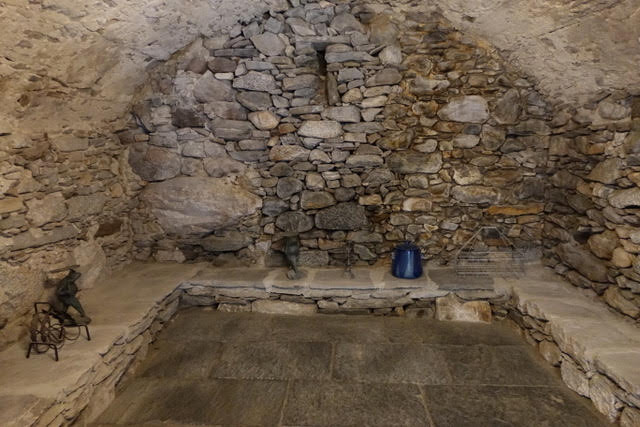 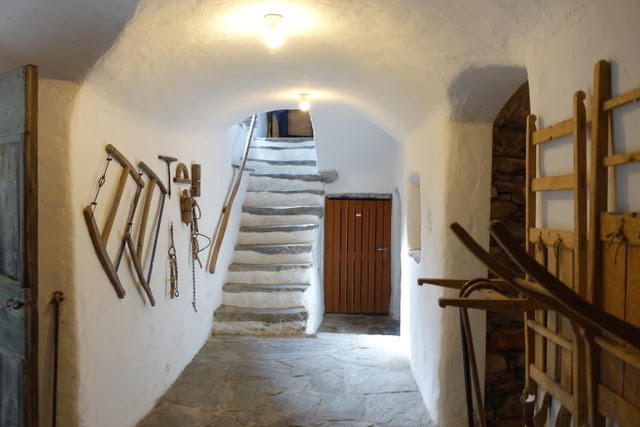 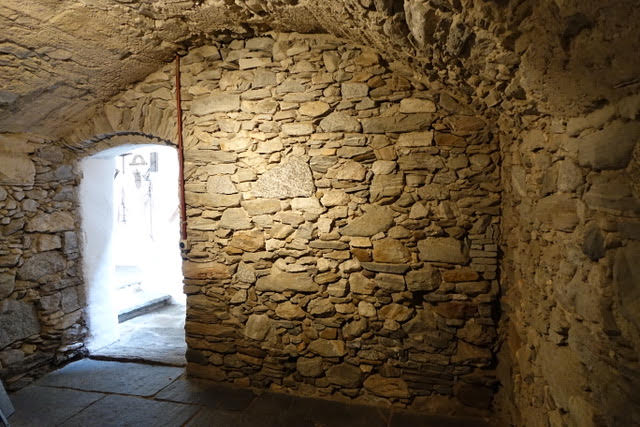 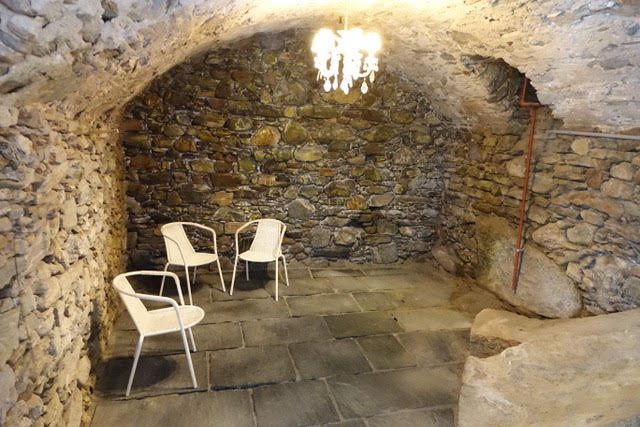                              Wiese, Pergola und Ansichten       terreno, pergola e la casa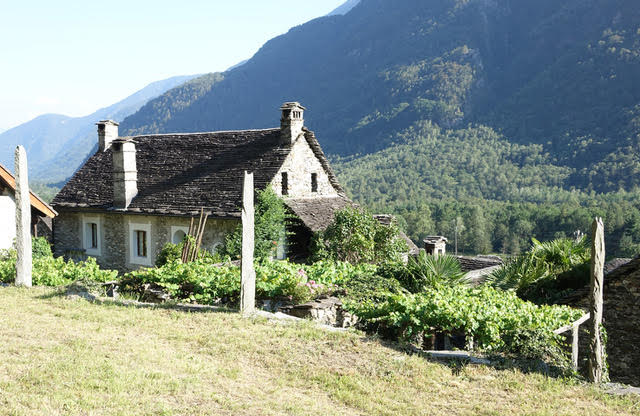 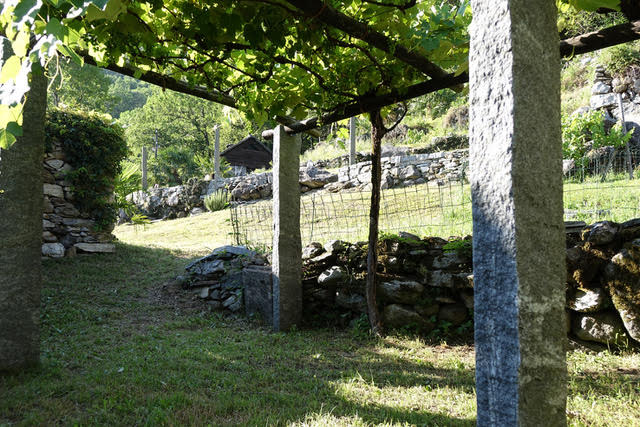 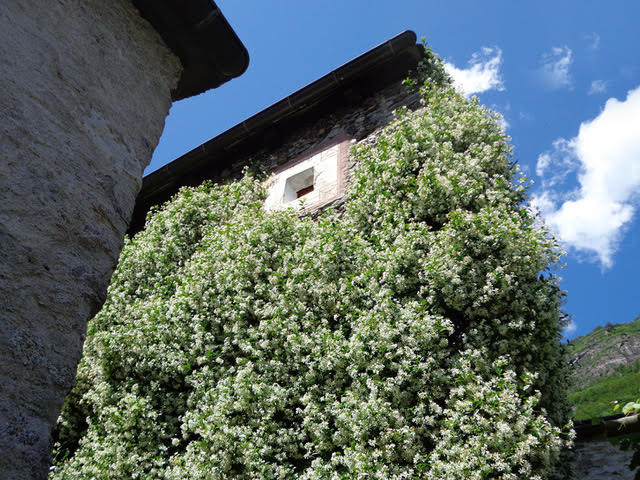 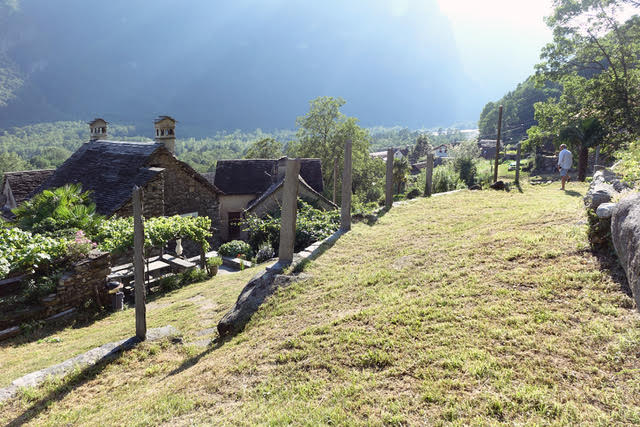 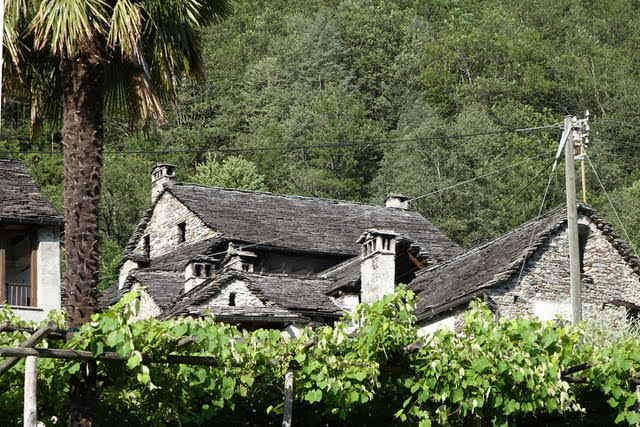 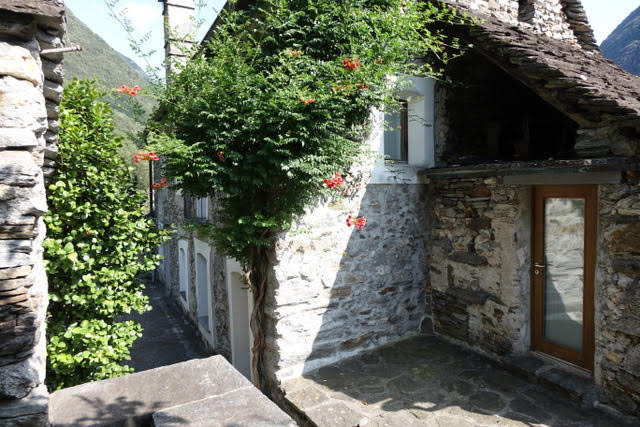 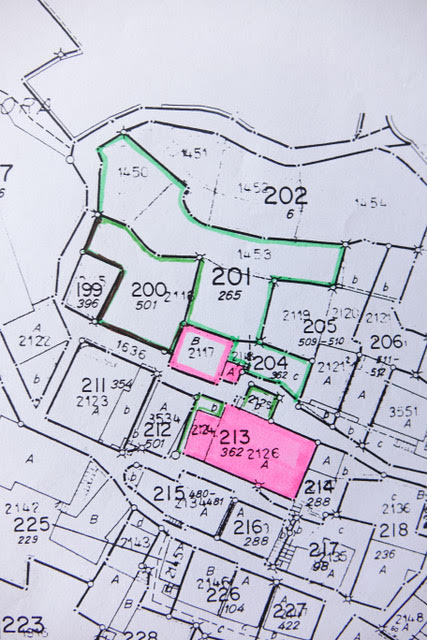 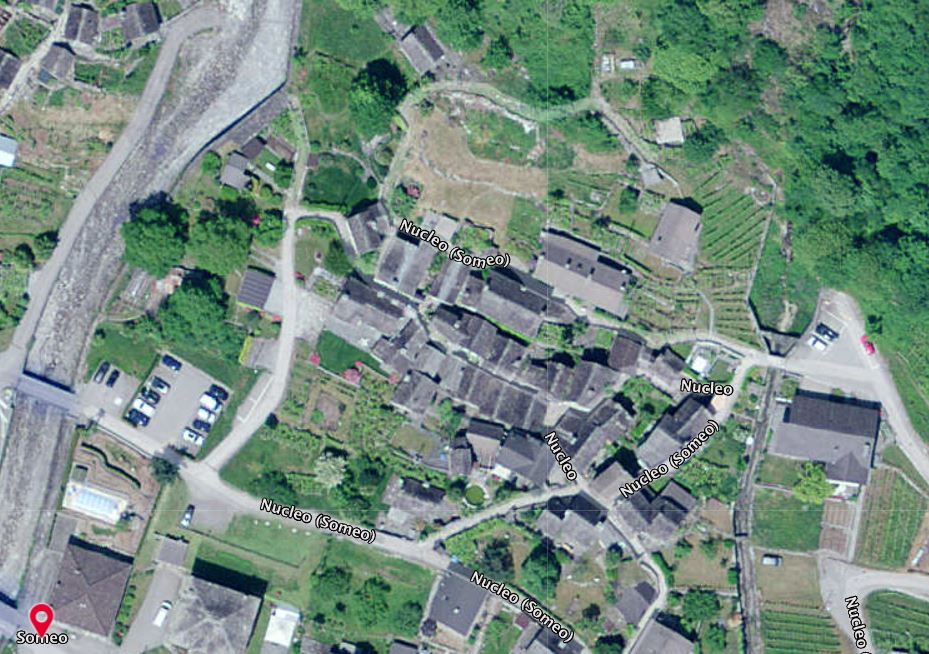 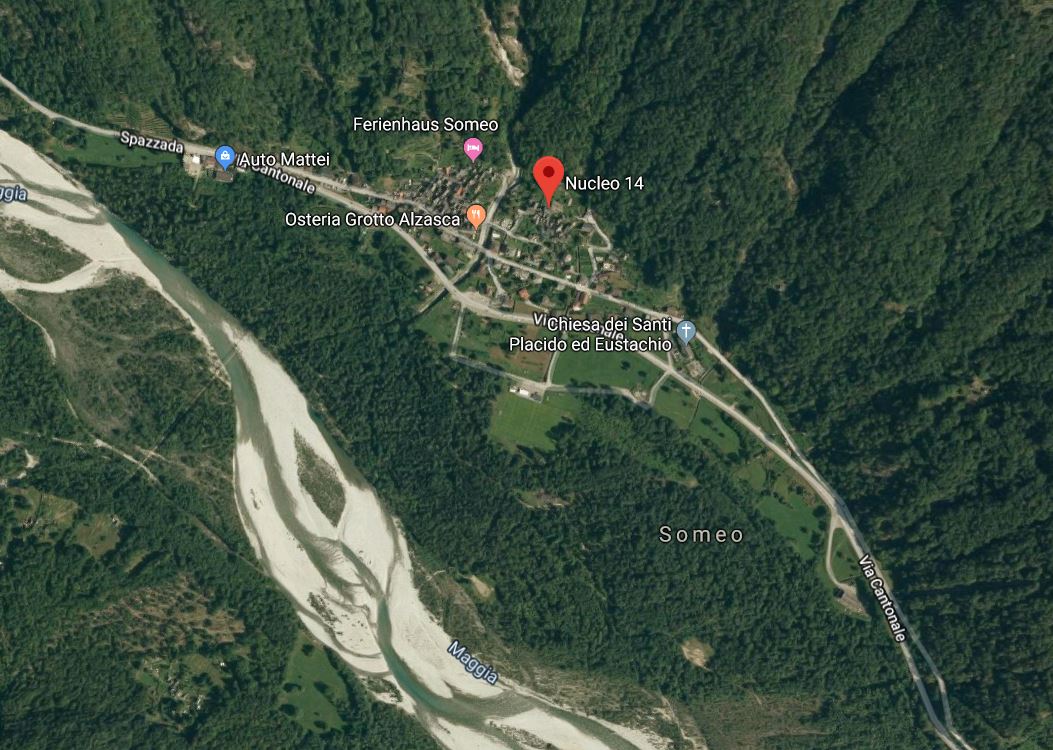 TICINO |  Someo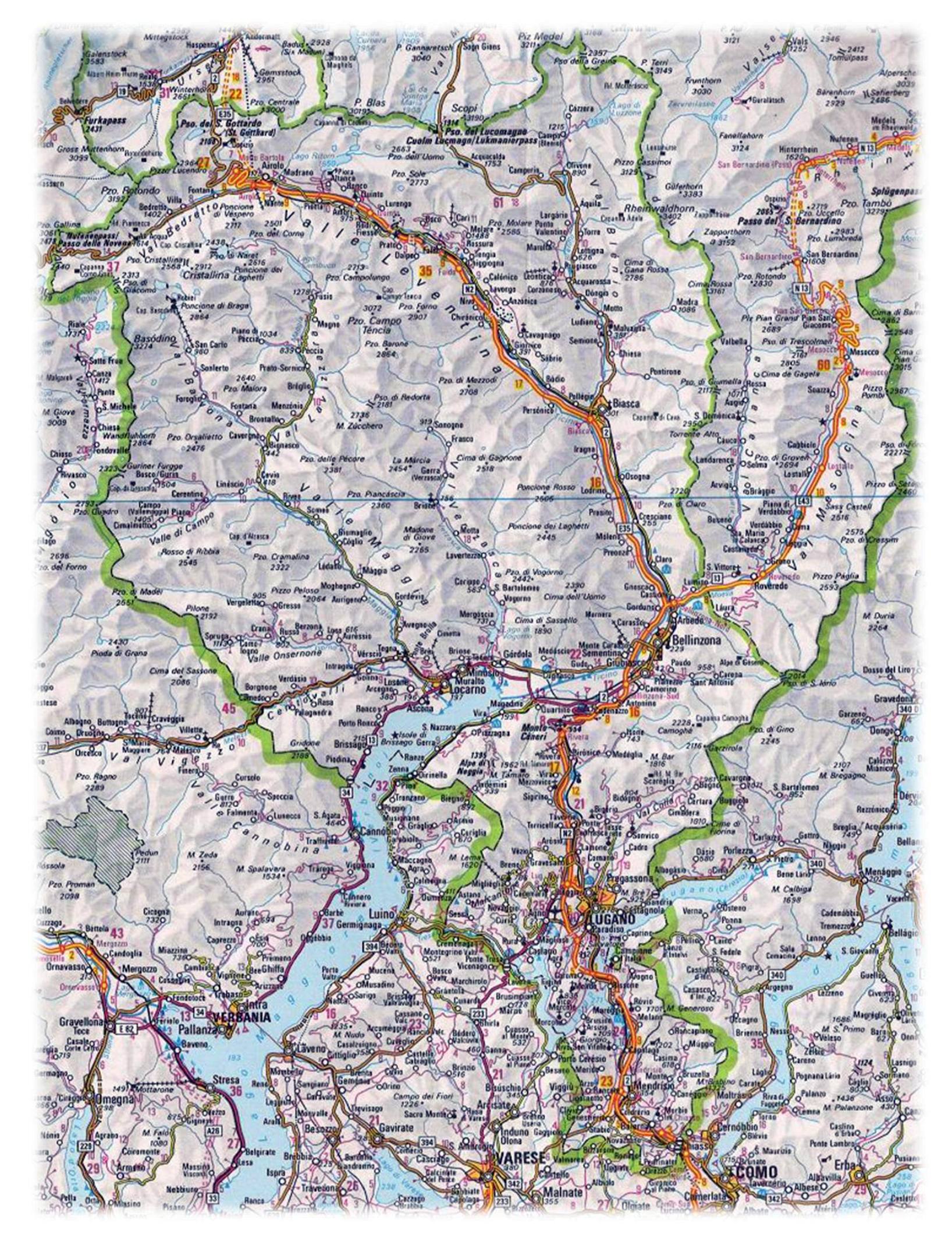 